Agency Name  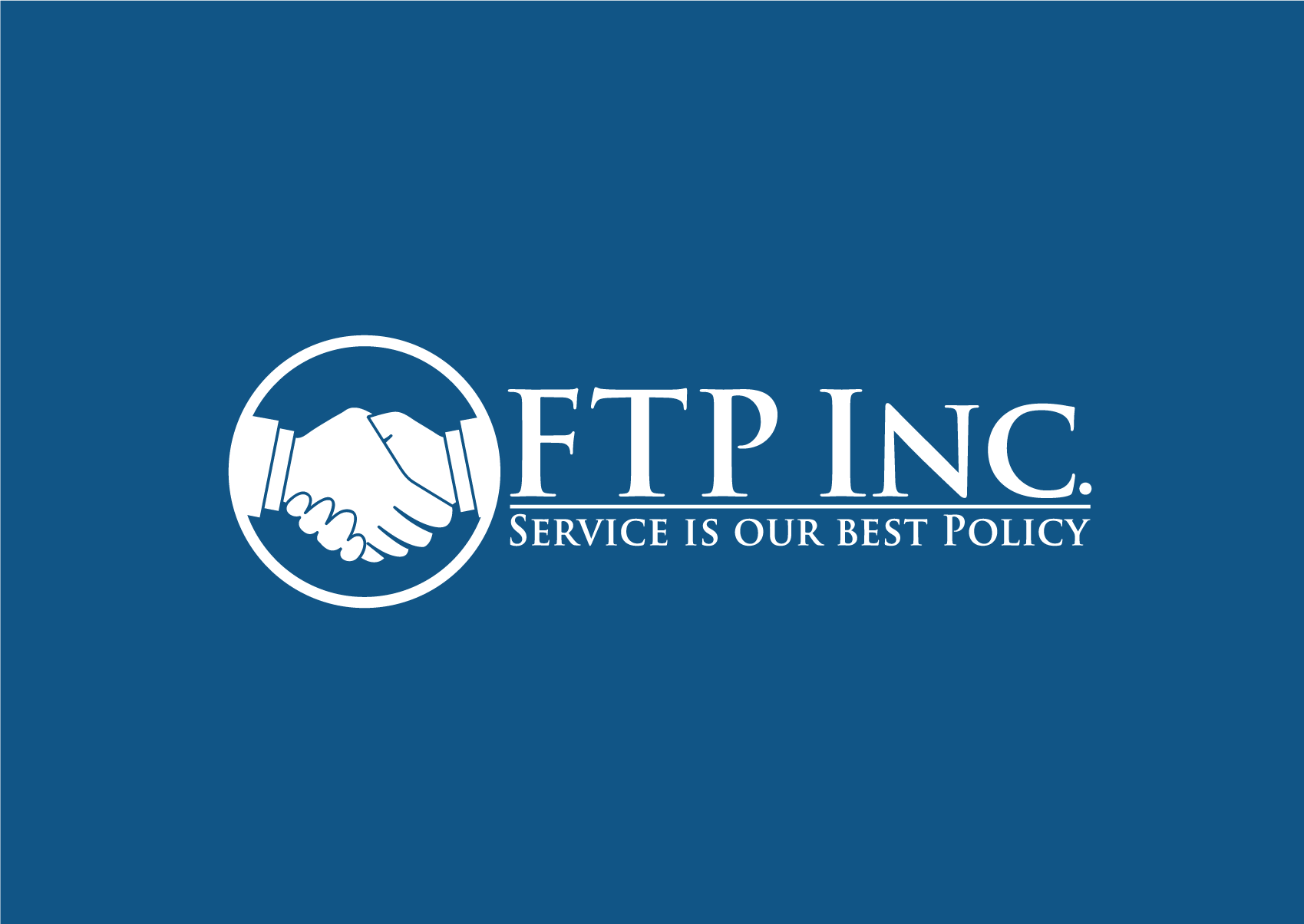 Please attach: Elevation Certificate & Primary Dec PageAPPLICANT/INSURED NAME:MAILING ADDRESS:LOCATION ADDRESS (IF DIFFERENT):NUMBER OF FAMILIES:   OCCUPANCY: CONSTRUCTION: YEAR BUILT: 	NUMBER OF FLOORS INCLUDING BASEMENT/ENCLOSURE/CRAWLSPACE: FOUNDATION TYPE:    DOES BASEMENT/CRAWLSPACE/ENCLOSURE CONTAIN MACHINERY AND/OR EQUIPMENT: GARAGE TYPE:		DOES GARAGE CONTAIN MACHINERY AND/OR EQUIPMENT: DOES GARAGE HAVE VENTS:  BREAKAWAY WALLS OR APPROVED FLOOD VENTS:  IF YES, PLEASE DESCRIBE: 	BUILDING ELEVATED?:  BUILDING DIAGRAM NUMBER:  PRE-FIRM / POST FIRM:   NFIP FLOOD ZONE:  BASE FLOOD ELEVATION: LOWEST FLOOR ELEVATION: ELEVATION DIFFERENCE: IS PROPERTY W/I 1,000 FT OF ANY BODY OF WATER?: ANY PORTION OF THE BUILDING SITUATED OVER WATER?:  REPLACEMENT COST OF BUILDING:   REPLACEMENT COST OF CONTENTS: BUILDING LIMIT REQUESTED EXCESS OF UNDERLYING: CONTENTS LIMIT REQUESTED EXCESS OF UNDERLYING: ANY PRIOR FLOOD LOSSES IN THE PAST 7 YEARS?:  IF YES, PLEASE DESCRIBE: MORTGAGEE: Please attach Flood Elevation Certificate & Zone Determination Here:For combination policy, Acord app may also be attached.Additional AttachmentsApplicant Signature:_______________________________Date: 	_________________________________  